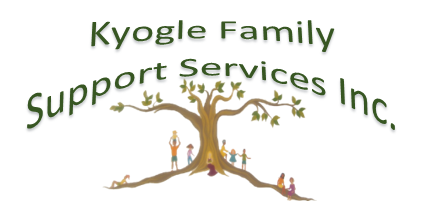 Interactive Referral FormWhen completed please email form to admin@kyoglefamilysupportservices.orgPlease tick below any areas that could be an issue or require further support?Referrer NameReferrer OrganisationReferrer Contact NumberReferral DateClients NameClients NameClients NameClients NameClients NameContact NumberContact NumberContact NumberContact NumberClients D.O.BClients D.O.BClients AddressClients AddressDoes the client have children?  YES   NO    Does the client have children?  YES   NO    Does the client have children?  YES   NO    Does the client have children?  YES   NO    Does the client have children?  YES   NO    Does the client have children?  YES   NO    Does the client have children?  YES   NO    If yes how many?    If yes how many?    If yes how many?    If yes how many?    NameAgeAgeGenderDate of BirthDate of BirthDate of BirthDate of BirthCommentsCommentsDoes the child have a disability?Y    NY    NY    NY    NHow many parents/carers in the family unit?   How many parents/carers in the family unit?   How many parents/carers in the family unit?   How many parents/carers in the family unit?   How many parents/carers in the family unit?   How many parents/carers in the family unit?   Do either parent/carer identify as Aboriginal or Torres Strait?   Yes NoDo either parent/carer identify as Aboriginal or Torres Strait?   Yes NoDo either parent/carer identify as Aboriginal or Torres Strait?   Yes NoDo either parent/carer identify as Aboriginal or Torres Strait?   Yes NoDo either parent/carer identify as Aboriginal or Torres Strait?   Yes NoHow many parents/carers have a disability?  How many parents/carers have a disability?  How many parents/carers have a disability?  How many parents/carers have a disability?  How many parents/carers have a disability?  How many parents/carers have a disability?  Is any of the parents under 21? Yes   NoIs any of the parents under 21? Yes   NoIs any of the parents under 21? Yes   NoIs any of the parents under 21? Yes   NoIs any of the parents under 21? Yes   NoHow many people live in the home?How many people live in the home?How many people live in the home?How many people live in the home?How many people live in the home?How many people live in the home?Is this family known to FaCS?  Yes   NoCase Workers Name: Is this family known to FaCS?  Yes   NoCase Workers Name: Is this family known to FaCS?  Yes   NoCase Workers Name: Is this family known to FaCS?  Yes   NoCase Workers Name: Is this family known to FaCS?  Yes   NoCase Workers Name: EducationAbuse/NeglectEmploymentPreschool transitionDomestic violenceFinancialParenting supportCriminal behaviourCentrelinkImmunisationAddictionsEAPA (Energy Assistance)First time parentMental healthWDO (NSW Fines)Sole parentPhysical isolationNew to the areaDisabilitiesCounsellingOtherHas consent been obtained from the client to share information with other services?                 Yes    No  Has consent been obtained from the client to share information with other services?                 Yes    No  Has consent been obtained from the client to share information with other services?                 Yes    No  Has consent been obtained from the client to share information with other services?                 Yes    No  Has consent been obtained from the client to share information with other services?                 Yes    No  Has consent been obtained from the client to share information with other services?                 Yes    No  Please provide background information on this client/family here which explains the reason for the referral: